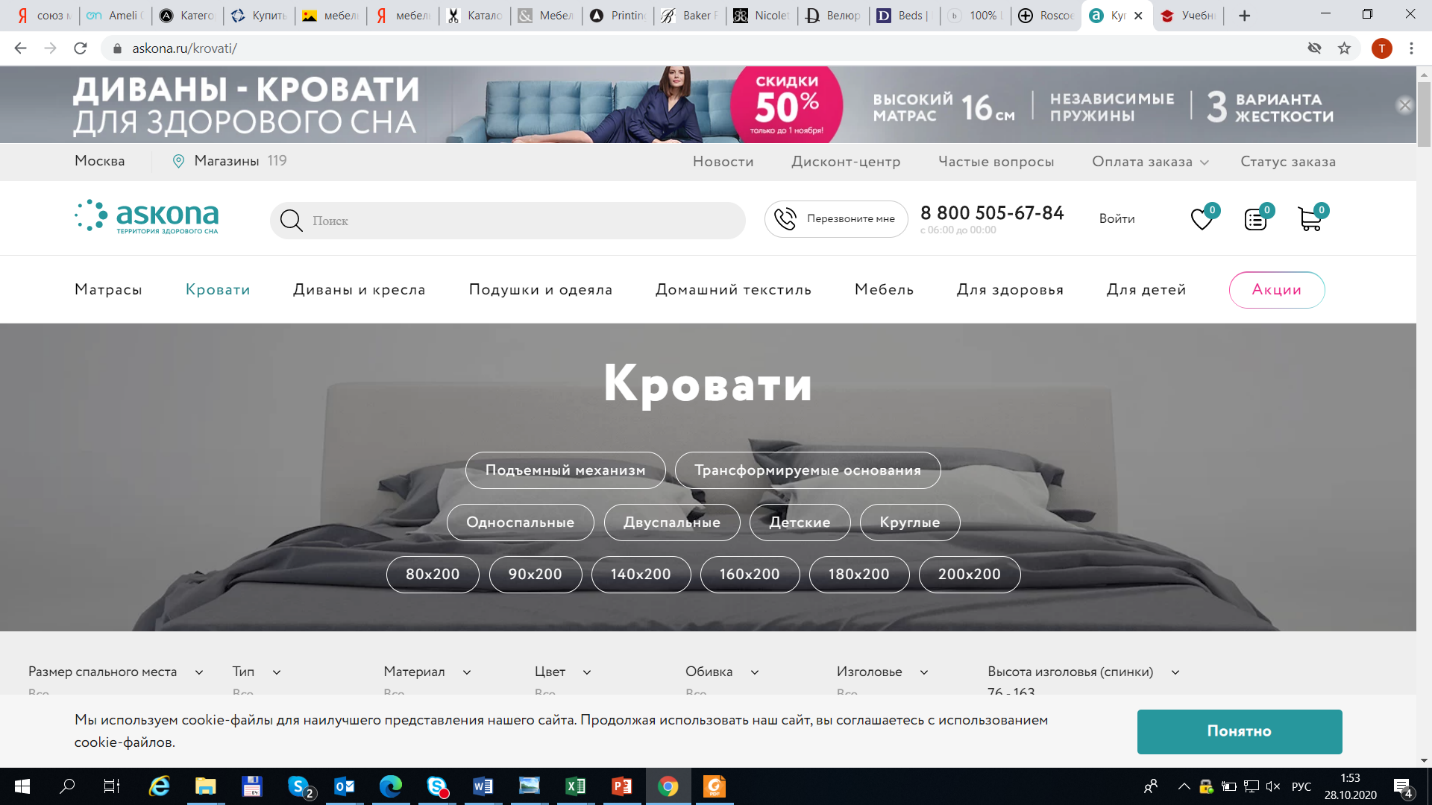 Уважаемый клиент,Благодарим Вас за выбор мебели в компании Аскона. Данные рекомендации помогут вам надолго сохранить идеальный внешний вид мебели в текстильной обивке.Вами выбран материал из коллекции Talisman.Ткань Talisman относится к категории мебельной микрофибры.Talisman – микрофибра с бархатистой фактурой и низким ворсом. Глянцевый отблеск придает ткани благородный внешний вид и создает эффект дорогого велюра.Стильные однотонные расцветки делают Talisman актуальной для современных интерьеров. Микрофибра устойчива к истиранию и практична в уходе.   Рекомендации по уходу:Рекомендуется беречь от воздействия прямых солнечных лучей и ламп накаливания.Для самостоятельной очистки допускается использование специальных моющих средств, предназначенных для ухода за мебельными тканями.При удалении загрязнений рекомендуется использовать неконцентрированный мыльный раствор.Рекомендована сухая чистка пылесосом. При условии использования накладки с мягкой щетиной.Рекомендуется удалять пыль при помощи влажной губки или салфетки.Разрешена сухая химчистка от специализированных компаний.Рекомендуется беречь от домашних животных.Технические характеристики:Тип ткани: микрофибраСостав: 100% полиэстерИзносостойкость к истиранию: 40 000 циклов (для мебели норма не ниже 7000 циклов).Производитель: Китай